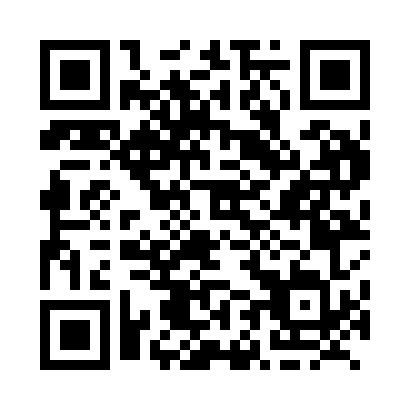 Prayer times for Ansell, Alberta, CanadaMon 1 Jul 2024 - Wed 31 Jul 2024High Latitude Method: Angle Based RulePrayer Calculation Method: Islamic Society of North AmericaAsar Calculation Method: HanafiPrayer times provided by https://www.salahtimes.comDateDayFajrSunriseDhuhrAsrMaghribIsha1Mon3:365:221:507:3110:1812:042Tue3:365:231:507:3110:1812:043Wed3:375:241:517:3110:1712:044Thu3:375:241:517:3110:1712:045Fri3:385:251:517:3010:1612:036Sat3:395:261:517:3010:1512:037Sun3:395:271:517:3010:1512:038Mon3:405:281:517:2910:1412:029Tue3:405:301:517:2910:1312:0210Wed3:415:311:527:2910:1212:0211Thu3:425:321:527:2810:1112:0112Fri3:425:331:527:2810:1012:0113Sat3:435:341:527:2710:0912:0014Sun3:445:361:527:2710:0812:0015Mon3:445:371:527:2610:0711:5916Tue3:455:381:527:2610:0611:5917Wed3:465:401:527:2510:0411:5818Thu3:475:411:527:2410:0311:5819Fri3:475:421:527:2410:0211:5720Sat3:485:441:537:2310:0011:5621Sun3:495:451:537:229:5911:5622Mon3:505:471:537:219:5811:5523Tue3:505:481:537:209:5611:5424Wed3:515:501:537:209:5511:5325Thu3:525:511:537:199:5311:5326Fri3:535:531:537:189:5111:5227Sat3:535:551:537:179:5011:5128Sun3:545:561:537:169:4811:5029Mon3:555:581:537:159:4611:4930Tue3:565:591:537:149:4511:4831Wed3:576:011:527:139:4311:47